С ребятами  профильного отряда «Исток» после утренней зарядки, проведено плановое занятие по краеведению. Учащиеся ознакомились с историей формирования улицы Ленина. В 10.00 учащиеся представили свой отряд в актовом зале. В 12.20 посетили кинотеатр «Иртыш Синема» и просмотрели кино «Пираты Карибского моря V».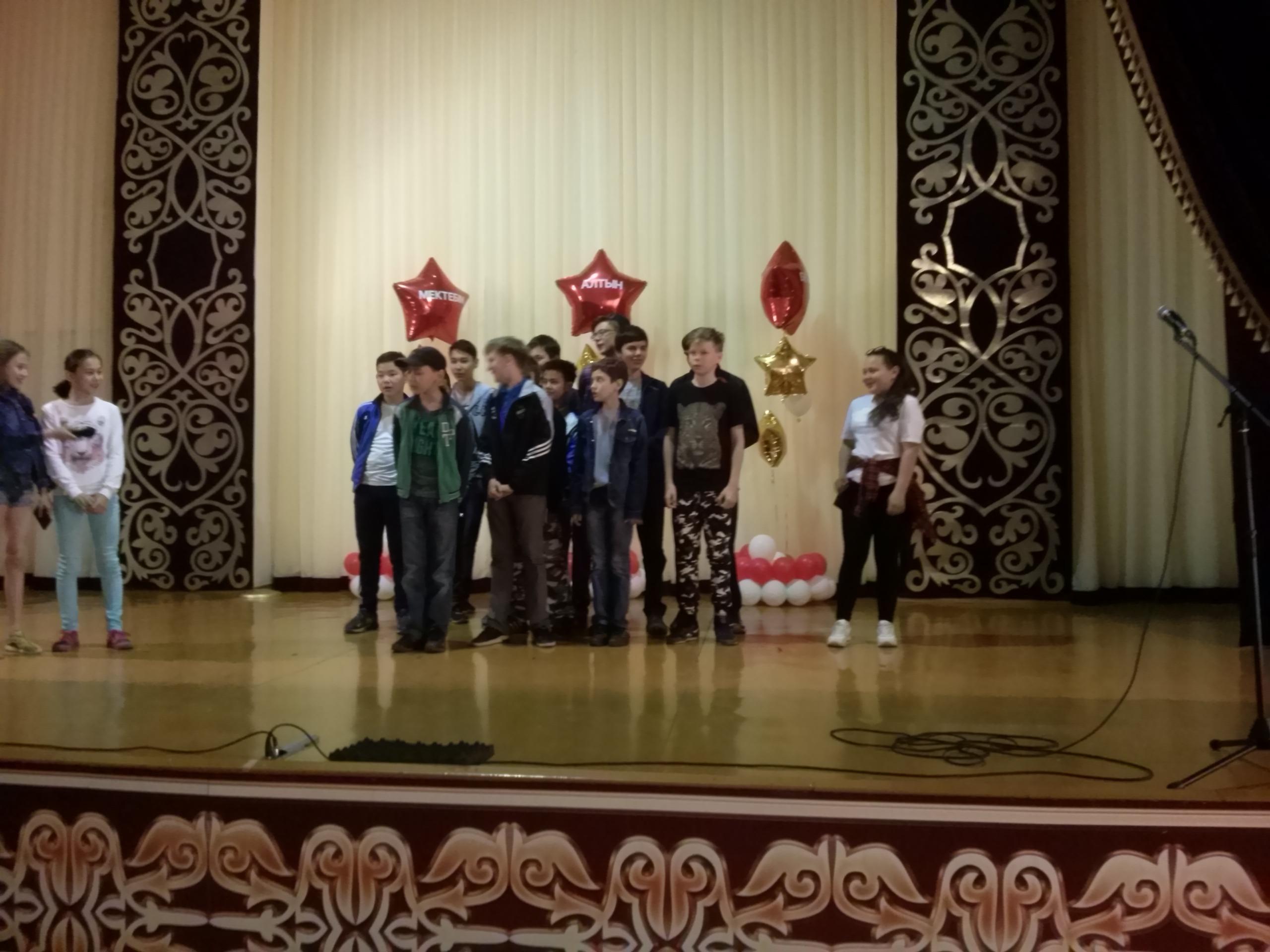 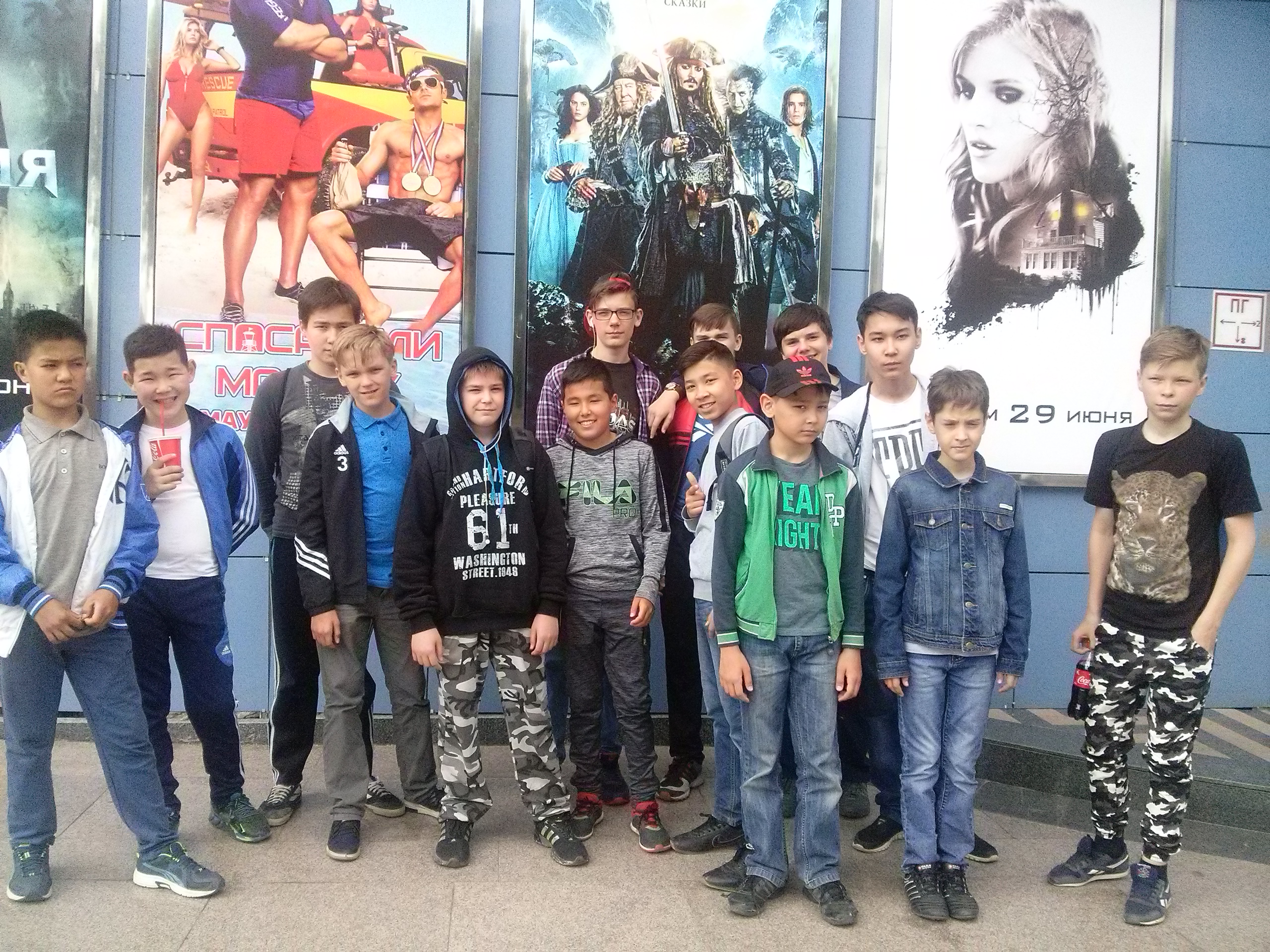 